Everest Installation - Quick GuideOverviewThis document provides a quick overview of Everest Server and Client Installation in the serverPrerequisitesWindows Server 2016 is installedSQL Server 2016 SP1SQL Server Management StudioConfiguration PrerequisitesSQL Server Server is configured to mixed authenticationsa user password should be availableSMTP configuration for initial login, can use smtp4dev as replacementInstallation StepsThe Installation is quite straightforward, the installation itself will not take a long amount of time, although there’s some preliminary steps that need to be taken.PreparationSince there’s some changes in the Windows and SQL Server feature we may need to adjust the configuration to allow the Everest to be installed properly.Enabling COM+ for WindowsWe modify the registry to allow COM+ to have Remote Access, Run RegEdit.exe from start
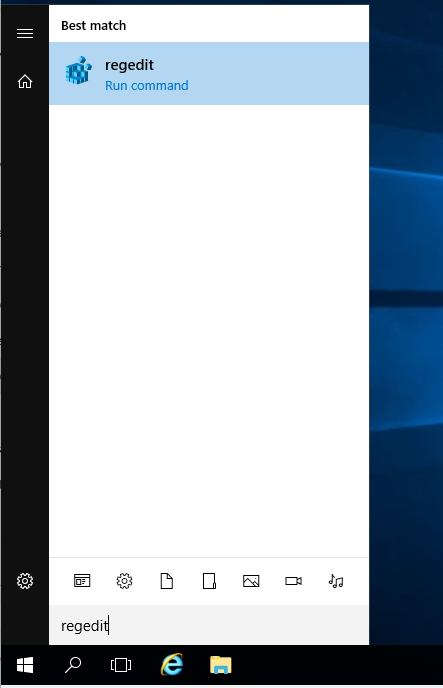 Change the value of RemoteAccessEnabled from 0 to 1 under the key  [HKEY_LOCAL_MACHINE\SOFTWARE\Microsoft\COM3
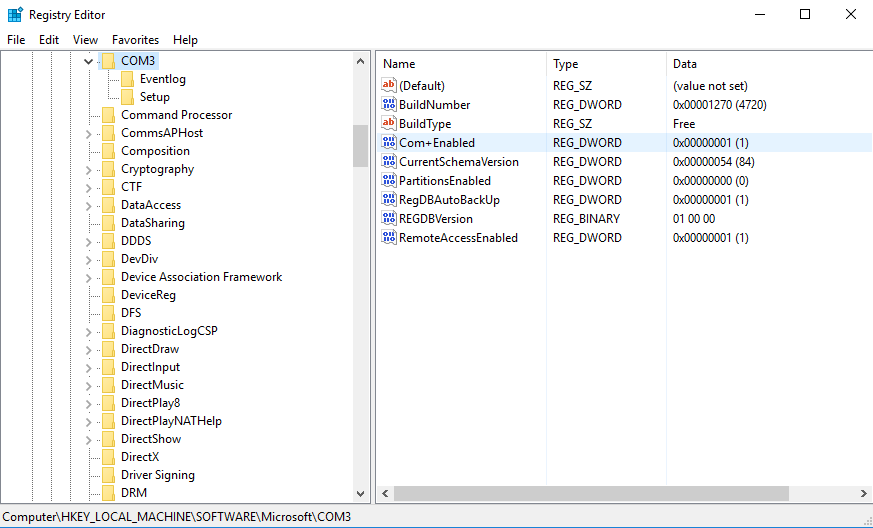 Restart the serverReference 0x80004027 error when you try to remotely access COM+ object after you upgrade to Windows Server 2016Enable CLR in the SQL Server 2016Open SQL Server Management StudioOpen new queryRun these command
EXEC sp_configure 'clr enabled', 1; 
RECONFIGURE; 
GO  Click Run
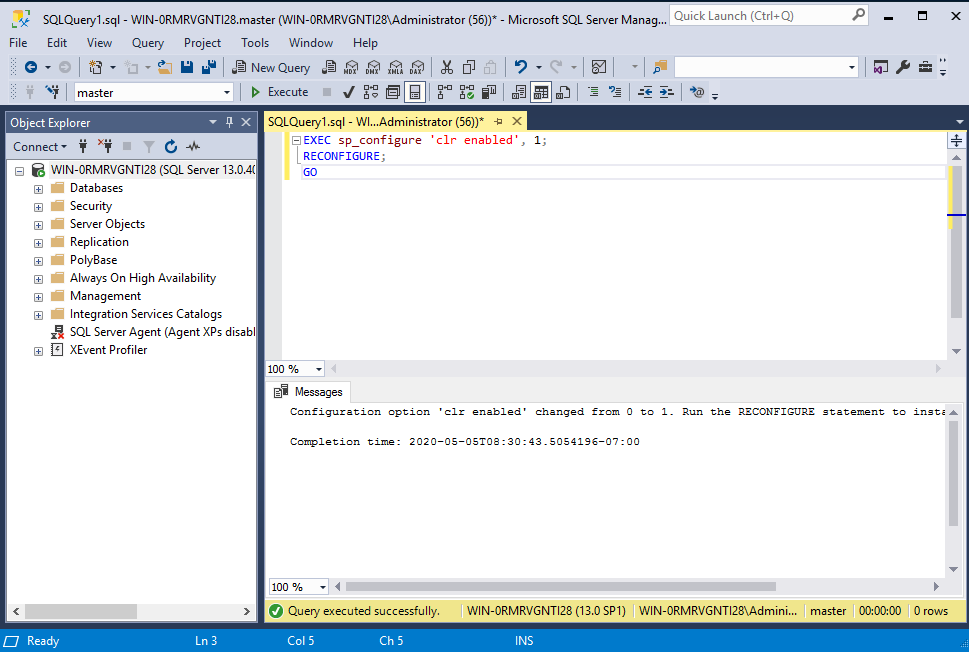 InstallationRun the Install application from the extracted Everest Installation directory

And select Client and server, this will execute two installation in sequence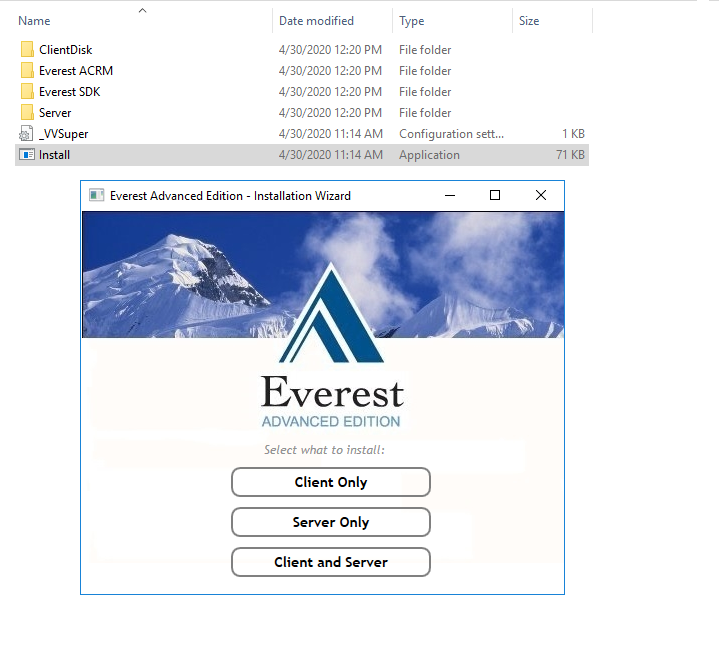 Server-Side InstallationFollow the wizard, accept the EULA and click Next

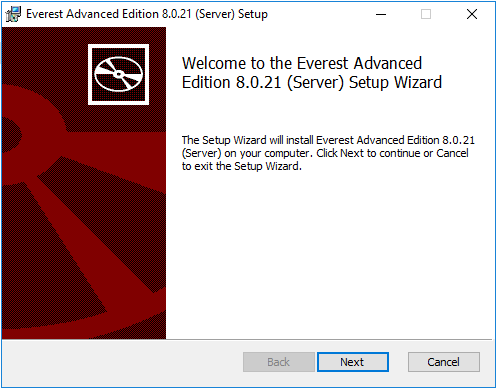 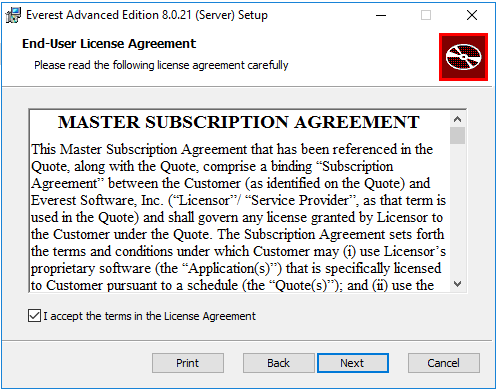 Select the installation destination, please consider a location with large space as the database file will be defaulted to the given destination
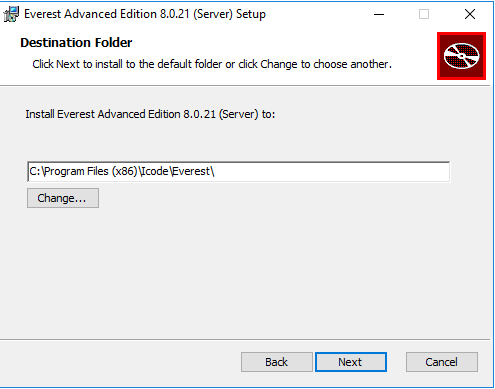 Select the installation Option, this will be defaulted to Typical that would install Application Server, Data Server and It’s Sample Data, and Report Server
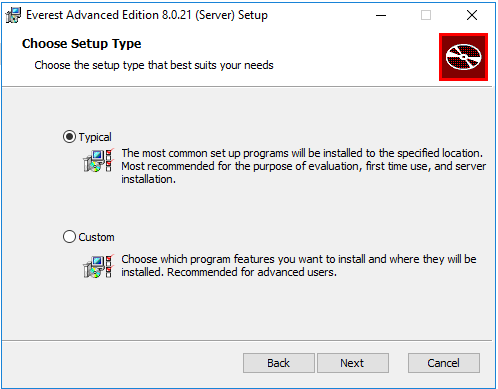 Specify the User that will be used to run the Everest’s application server
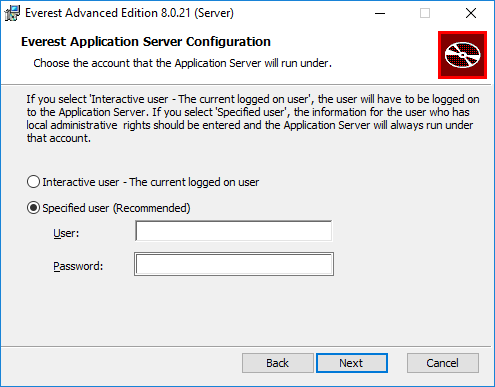 Enter SQL Server’s sa password to configure the server side installation and database connectivity.
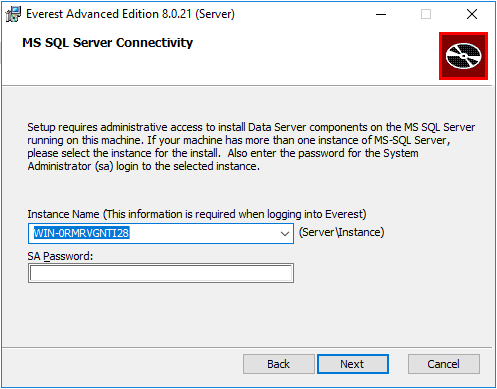 Summary of the Installed components

Click Install to continue the installation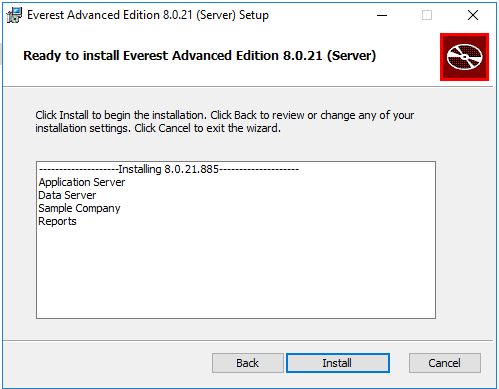 Server Component Installation completed


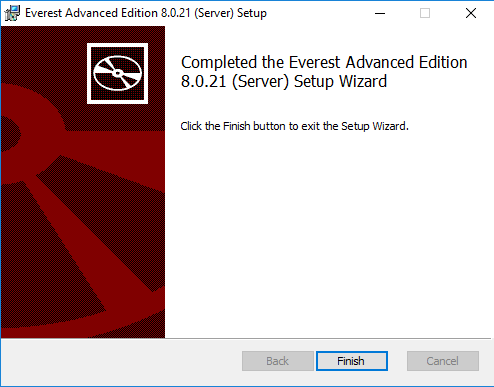 Client-Side InstallationFollow the wizard, accept the EULA and click Next

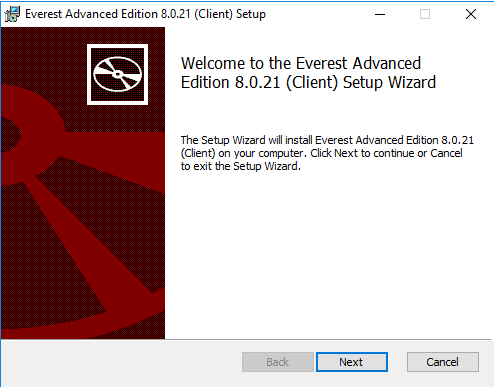 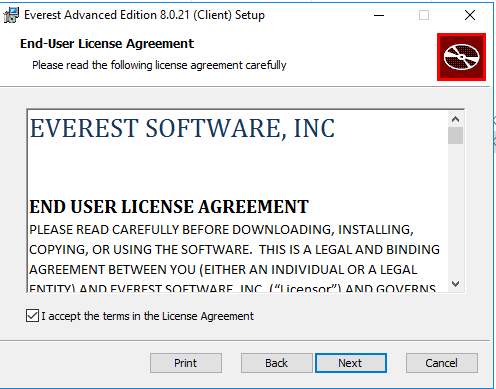 Choose Setup type to select which component are being installed.
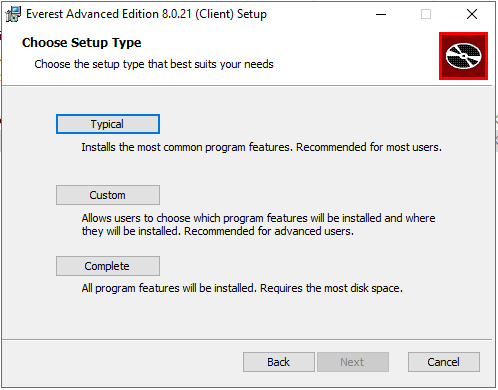 Finalization before executing the Installation, should there be additional component needs to be installed locally click Back, or proceed with the installation.
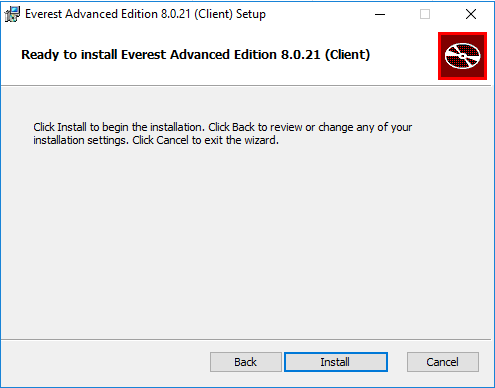 Client-Side Installation completed
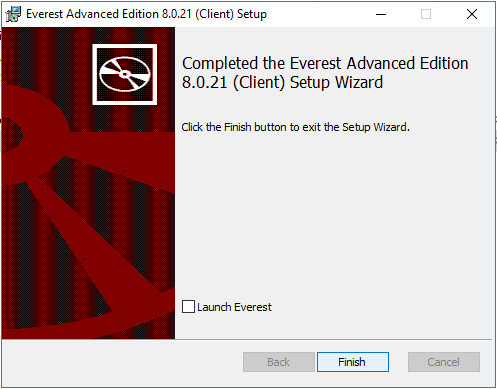 VerificationThe verification steps that needs to be done is to login with default super user for the sample company to verify that the sample company is operational.Open Everest Client


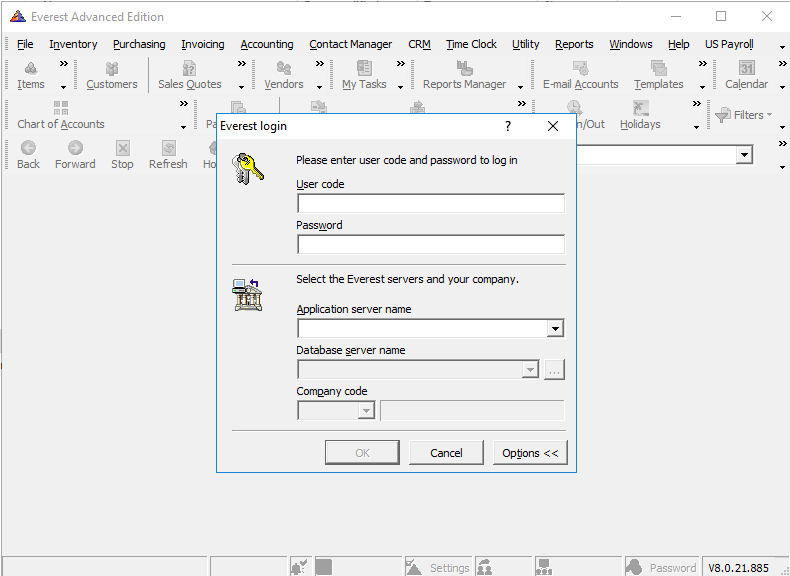 Login with credentialUser Code 	: supPassword	: superApplication Server Name	: server address where the application is installedDatabase Server Name	: Server where database is installedCompany Code		: ASC (ACCELL SAMPLE COMPANY)

Click OK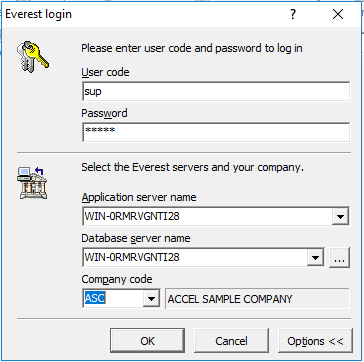 This will trigger a change for  SUP user. Populate the requested field, in the case if the smtp server is not available, other methods, such as temporary SMTP server can be used.

Once populated, click Send Activation code to receive the activation code in the mail.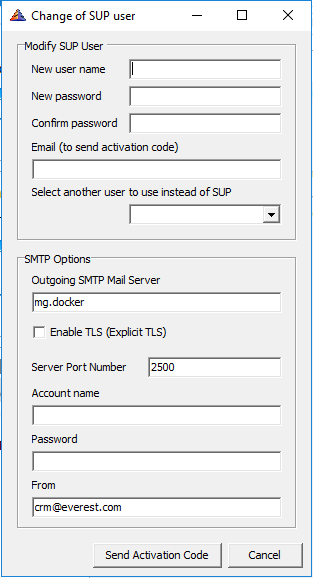 In the received email there should be an activation that needs to be entered in the activation window.

And click Verify Code to verify the code being sent.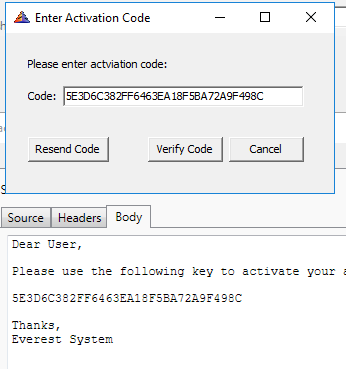 This will disable the default SUP user and activate the new user created in the previous steps
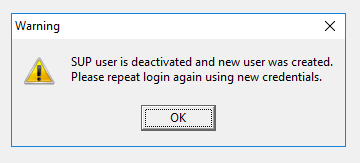 Login again with the created user by restarting Everest or Open the company, File | Open Company

Click OK to login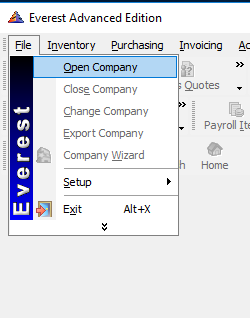 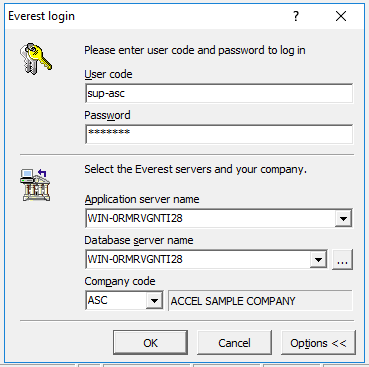 Select the Default Jurisdiction and Location/Sub-Location

Click OK to complete the Login process.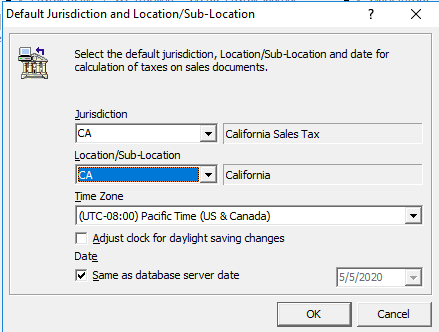 If there’s no problem, The Everest main screen will be presented Normally.
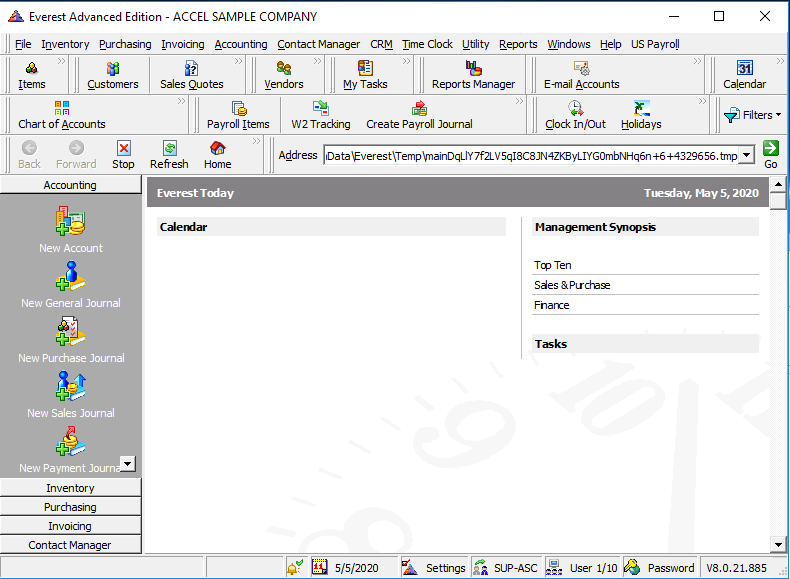 This conclude the installation verificationNotesIn the case for any problem on configuration, please refer to the Everest Whitepaper settings articleAnd as a reminder, we suggest to install the everest in the fresh environment and test the feature in a separate test environment to confirm the feature and functionPlease refer to Manage Upgrade Service should there be a need for upgrading the Everest version as this are not part of the scope of this document due to multiple aspect of the upgrade path for each feature configured. 